۱۳۵ - گويند که ما شاء الله کانحضرت عبدالبهاءاصلی فارسی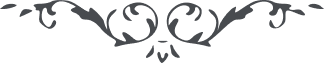 ۱۳۵ - گويند که ما شاء الله کان گويند که ما شاء الله کان، يعنی هر چه خدا خواهد واقع خواهد شد در آيه قرآن ميفرمايد يا ايّتها النّفس المطمئنّة ارجعی الی ربّک راضية مرضيّة، اطمينان ما فوق ايمان است چنانچه در آيه مبارکه ميفرمايد أَ وَ لَمْ تُؤْمِنْ قالَ بلی و لکِنْ لِيَطْمَئِنَّ قَلْبِی، استعداد لازم است هر چه استعداد بيشتر يابی اطمينان بيشتر حاصل گردد آئينه هر چه بيشتر صفا يابد انوار آفتاب بيشتر بتابد. امّا اگر بر حالت واحده ماند و طلب ازدياد ضياء کند قَدْ جَفَّ القَلَمُ و طُوِيَتِ الصُّحُف. 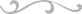 